Menu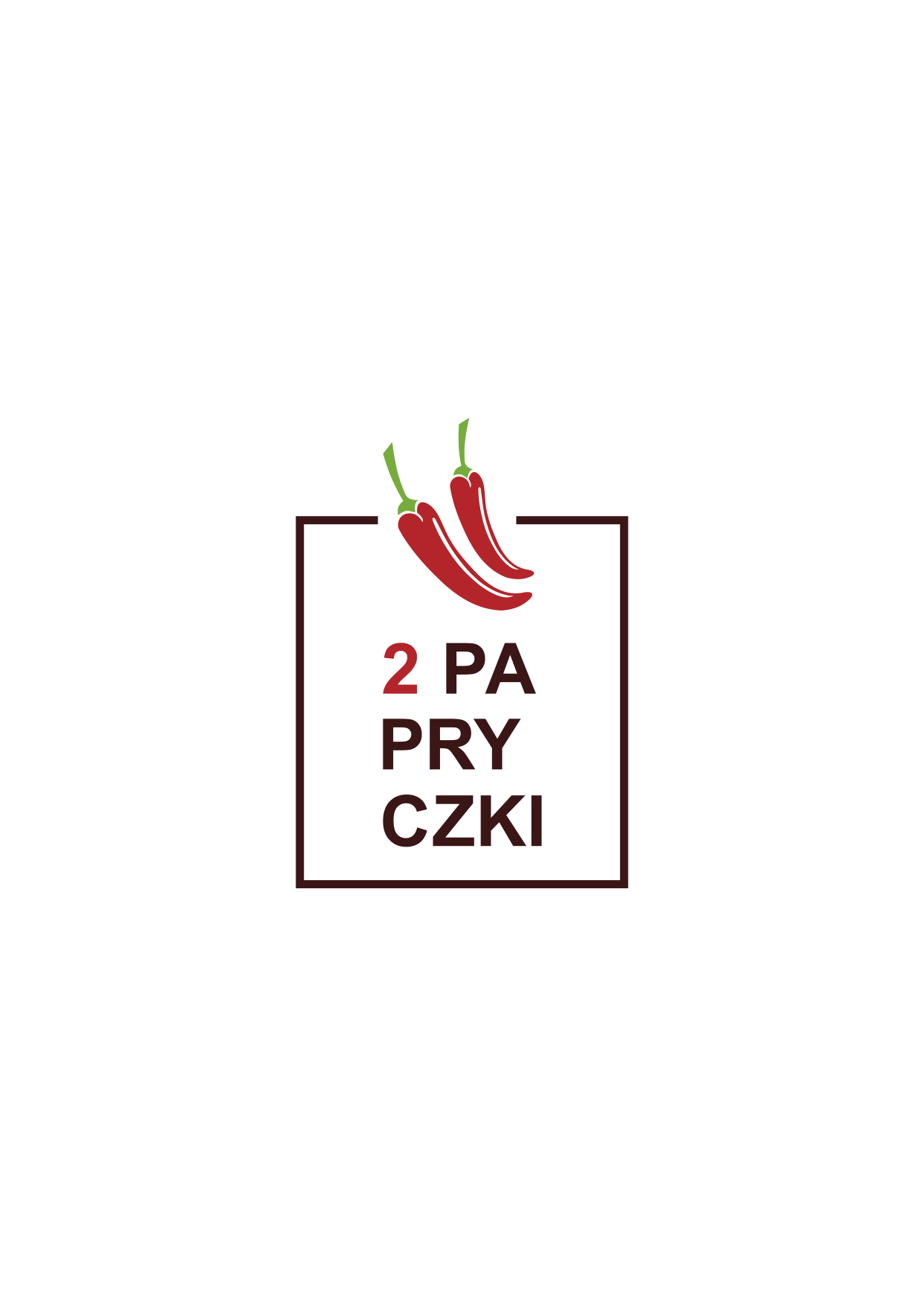 Poniedziałek :Krem z dyni Pierogi z mięsemWtorek:Koperkowa z makaronem Nugetsy + ziemniaki pieczone , surówkaŚroda:Rosół z makaronemDanie chińskie Czwartek:Pomidorowa z ryżem Kotlet mielony , kluski śląskie z sosem + surówkaPiątek:Ogórkowa Makaron z serem twarogowym +mus truskawkowy